FFURFLEN HUNAN-ARDYSTIO MYFYRWYR AM ABSENOLDEB OHERWYDD SALWCH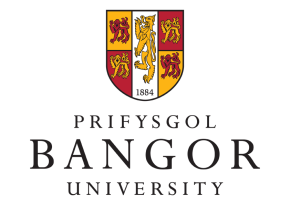 Llenwch y ffurflen mewn prif lythrennau a'i dychwelyd i Ganolfan Weinyddol yr Ysgolion, neu gallwch gofnodi eich absenoldeb salwch yn adran 'Cofnod Presenoldeb' FyMangor.Mae'n rhaid llenwi’r ffurflen hon os buoch yn absennol oherwydd salwch am gyfnod a barodd rhwng diwrnod a 7 diwrnod yn olynol (yn cynnwys dydd Sadwrn, dydd Sul, gwyliau banc a/neu wyliau’r Brifysgol). Os ydych wedi colli arholiad neu ddarn o waith a asesir, bydd raid i chi gael nodyn meddygol gan eich meddyg teulu; ni dderbynnir y ffurflen hon.Os ydych yn gwneud cais am estyniad i ddarn o waith cwrs a/neu sefyll arholiad am y tro cyntaf, gwnewch yn siŵr eich bod yn llenwi'r ffurflen gais briodol.Mae’n drosedd ddisgyblaethol rhoi gwybodaeth anghywir yn fwriadol.Enw llawn:       ________________________________________________Ysgol(ion) academaidd__________________________________________Rhif Adnabod Myfyriwr:   500 _____________________________________Cyfnod yr absenoldeb:Nifer y dyddiau yn absennol ____________________________________Dyddiad y diwrnod cyntaf yn  absennol____________________________ Dyddiad y diwrnod olaf yn absennol______________________________Rheswm dros yr absenoldeb salwch:_________________________________________________________________________________________________________________________________________________________________________________Datganiad gan y myfyriwr:Rwyf yn datgan fy mod wedi bod yn sâl yn ystod y cyfnod uchod a bod y wybodaeth a roddwyd yn wir a chywir:Llofnod:……………………………………….....Dyddiad:……………………..